                      Colegio Madre de la Divina Providencia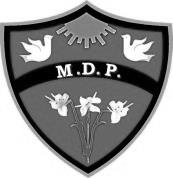 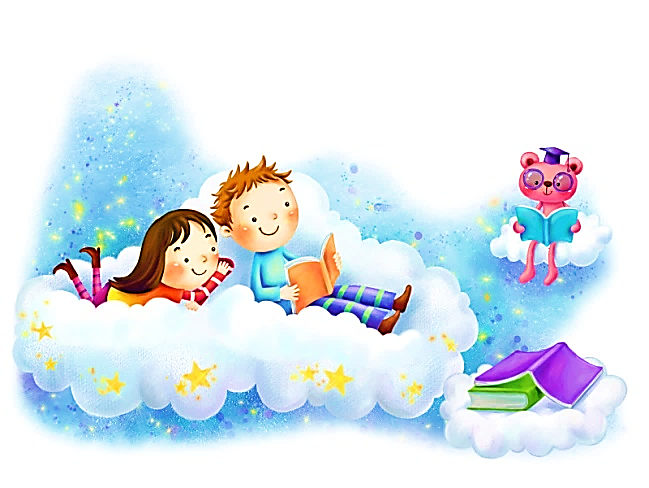                   Departamento de Lenguaje y Comunicación                          Plan lector 2019Curso: 3º Básico Profesora: Javiera Yáñez S. En este año se da la instancia de que los alumnos puedan elegir un libro acorde a sus edad y escolaridad con un mínimo de 100  páginas para fines de octubre.TítuloAutorEditorialFecha de EvaluaciónEl diario de Lucas Jorge Díaz EdebéÚltima semana de abrilPapelucho Marcela Paz Editorial SMÚltima semana de mayoPapelucho casi huérfano Marcela Paz Editorial SMÚltima semana de junio.Rosalinde tiene ideas en la cabeza Christine NostlingerEditorial AlfaguaraÚltima semana de agosto El árbol de los deseos William FaulknerEditorial AlfaguaraÚltima semana de Septiembre     6. Presento mi libroÚltima semana de Octubre